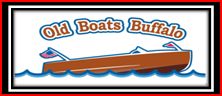 Join us for our Spring Work Shop and Open HouseLocated in Buffalo Maritime Center60 Arthur Street, Buffalo, 14207Saturday, March 28, 2020   9am-1pm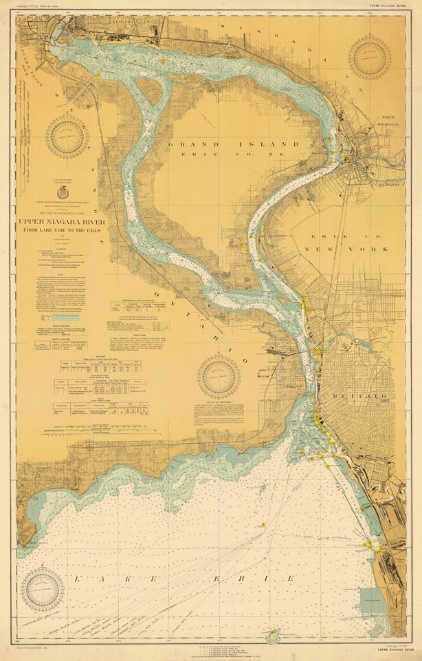 Guest Speaker: Holger Stave, Canandaigua Coast Guard“First Mate Safe Return”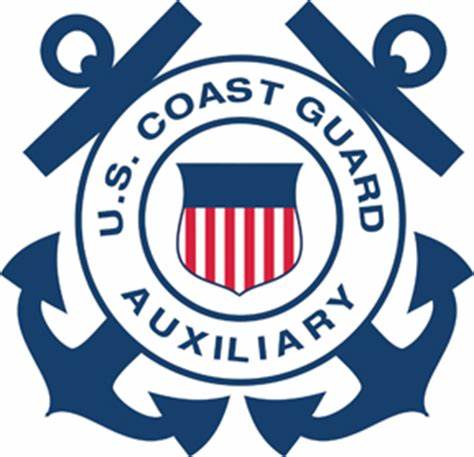 AndNavigational Charts, Navigating Buffalo Harbors, and the Upper Niagara RiverPLUS: Showcasing member boat projects from our own shop:Steve Rubach, planking on his 17’ 1963 Century ResorterAdam Curcio& Jim Holler, restoration of 17’ 1962 Grady White HatterasRocky Nagle, strut replacement 1963 Century Coronado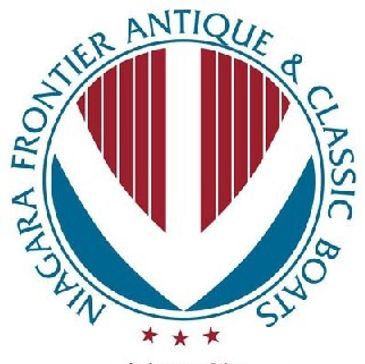  					            Coffee, donuts, and Lunch provided$ 10.00 Donation requested @ doorContact: Margie Marasco 716-866-5756